Воспитатель: Малова Н.М.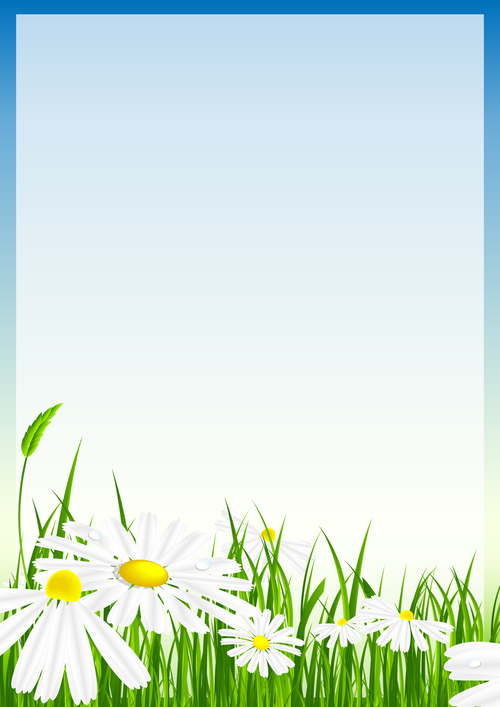 Вид проекта: долгосрочный с 1 июня по 30июня. Участники проекта: дети старшей – подготовительной  группы, родители, воспитатели.Проблемная ситуация: гуляя на участке, дети все чаще стали замечать, как природа оживает: трава зеленеет, распускаются цветы. Заметили насекомых (бабочек, божьих коровок, муравьёв, жучков и т. д.). Возникли вопросы: - а, где жили муравьи зимой; - а лето будет долгим; -почему солнце летом ярче светит, чем зимой и др. Потому и появилась острая необходимость осуществления проекта «Здравствуй лето».Актуальность: Лето – это самое благоприятное время для укрепления здоровья детей. В летний период дети проводят больше времени на воздухе, чем в помещении. Постоянное пребывание детей на свежем воздухе, дает ребенку значительный физический и эмоциональный запас сил для успешного полноценного развития и повышения иммунитета.     В связи с этим летний период необходимо организовать так, чтобы вся детская деятельность проходила на открытом воздухе: наблюдения, подвижные игры, игры-эксперименты, прогулки, экскурсии, походы, физкультурные и музыкальные развлечения, закаливающие процедуры.Цель проекта:1. Сохранить и укрепить здоровье детей.2. Обеспечить каждому ребенку возможность радостно и содержательно прожить летний период.3. Создать условия (методические, материальные) для полноценного физического и психического развития детей.Задачи проекта:1. Соблюдать санитарные нормы и правила охраны жизни и здоровья детей, выполнять режим дня, соблюдать питьевой режим.2. Дифференцированно использовать разнообразные факторы закаливания (воздушное закаливание, солнечные ванны, водные процедуры).3. Соблюдать двигательный режим (проведение утренней гимнастики, физкультурных занятий. 6-7 подвижных игр в течение дня, физкультурные развлечения и праздники и т. д.)4. Оценить эффективность оздоровительных мероприятий с детьми в летний период.Ожидаемый результат: Увеличение времени нахождения детей на свежем воздухе в летний период даст возможности для:1. Формирования здорового образа жизни воспитанников.2. Повышения сопротивляемости организма ребенка к вирусным и простудным заболеваниям.3. Снижения уровня заболеваемости и повышения двигательной активности.4. Приобретения новых знаний и впечатлений об окружающем мире.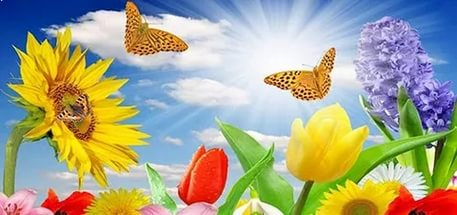 Образовательная область Формы организации деятельности педагога с детьмиСоциально-коммуникативное развитиеБеседа, посвященная здоровому образу жизни, правильному питанию в летнее время.Наблюдение:- за растениями на участке и на огороде;- за насекомыми;-за птицами;-за ветром, дождём, небом, облаками.Трудовая деятельность:- посадка рассады (цветов); прополка сорняков на огороде, рыхление и полив почвы;- наведение порядка на участке;- рыхление и полив песка в песочнице.Закаливающие процедуры: солнечные ванны, мытье ног на улице, ходьба босиком (дорожки здоровья).Сюжетно- ролевые игры:«Семья на отдыхе», «Путешествие на юг», «Лечим кукол» и т. д.Познавательное развитие Эксперименты с песком, глиной, воздухом и т. д.Беседа с детьми: «Как вести себя в жару на участке?»Словесно- дидактические игры:«Летает- не летает», «Бывает- не бывает», «Угадай, чей голос», «Назови цветок по описанию»Речевое развитие Чтение стихов, сказок, рассказов, скороговорок на тему лето.Чтение художественной литературы: В. Берестов «Весёлое лето», Н. Полякова «Доброе лето», З. Александрова «Дождик»Составление рассказов: «Игры  летом» (на основе личного опыта). Рассказ о прогулках с родителями.Художественно-эстетическое развитие Художественное творчество: Рисование «Разноцветное лето» , «Птицы  - наши друзья», «Друг земли – дождевой червяк», Аппликация «Божья коровка», «Маки» обрывная аппликация «Облака»ЛепкаКоллективная работа «Лето красное идёт»Рисование на песке.Физическое развитие Подвижные игры: «Хитрая лиса», «Пятнашки», «Жмурки», «Цветные автомобили», «Река и ров», «Караси и щука», «Море волнуется», «Догони бабочку», «Кто быстрее соберет», «Не разлей воду», «Ямки», «Кто быстрей построит дом», «Попади в кольцо», «Кто быстрее».Приложение №1.     Подвижные игры летнего периода.«Хитрая лиса»Цель: Развитие ловкости, быстроты, координации, воспитание честности, творческого воображения, умение себя вести в коллективе товарищей.Содержание: На одной стороне площадки проводится линия – «Дом лисы». Играющие располагаются по кругу на расстоянии одного шага друг от друга. Педагог предлагает играющим закрыть глаза и, обходя круг за спинами детей, дотрагивается до одного из играющих, который и становится «Хитрой лисой». Затем детям предлагается открыть глаза и внимательно посмотреть, кто из них хитрая лиса, не выдаст ли она себя, чем – нибудь? Играющие 3 раза спрашивают хором:«Хитрая лиса, где ты?». При этом все играющие смотрят друг на друга. Когда все играющие (в том числе и хитрая лиса) в третий раз спросят:«Хитрая лиса, где ты?», хитрая лиса быстро прыгает на середину круга, поднимает руку и говорит: «Я здесь». Все играющие разбегаются по площадке, а хитрая лиса их ловит. После того как лиса поймает 2-3 человек, педагог говорит: «В круг!».«Пятнашки»Цель: Развитие ловкости, умения ориентироваться в пространстве, точности и быстроты движений.Содержание: Играющие становятся по кругу на расстоянии вытянутых рук. Выбирают двух водящих. Один из них — пятнашка, другой — убегающий. Перед началом игры они становятся за кругом с разных сторон. По знаку ведущего пятнашка обегает круг и старается осалить убегающего. Последний, когда его начинают настигать, становится в круг между остальными игроками на любое место. В этот же момент сосед, оказавшийся с правой стороны, становится новым убегающим, и пятнашка продолжает его преследовать.Если пятнашке удалось догнать и осалить убегающего, они меняются ролями.«Жмурки»Цель: Развивать координацию в пространстве. Учиться неподвижно стоять некоторое время.Содержание: Водящий, закрывает глаза, и играющие раскручивают его. Водящий произносит слова: “Все ко мне!” и каждый играющий дотрагивается до него рукой. Затем водящий говорит: “Все от меня!” – игроки разбегаются. По команде водящего: “Стоп!” все замирают на месте. Не открывая глаз, водящий ходит по площадке, отыскивая игроков. За всю игру каждому из играющих разрешается передвинуться только на один шаг, в самый критический момент. Все остальное время при приближении водящего игроки отшатываются, приседают, садятся на землю и т. д., оставляя, по крайней мере, одну ногу на месте. Первый найденный игрок становится водящим. Как вариант, пойманного игрока нужно еще и отгадать.«Цветные автомобили»Цель: Учить детей бегать в разных направлениях, начинать движение и менять его по сигналу, находить своё место.Содержание: Дети – «автомобили». У каждого их них в руках флажок. У воспитателя в руках 3 флажка разного цвета. Воспитатель поднимает флажок какого-либо цвета. Все дети, имеющие флажки такого же цвета, бегут по площадке в разных направлениях. Когда вос-ль опустит флажок, дети останавливаются и идут к себе в «гараж». Затем вос-ль поднимает флажок другого цвета. Можно поднимать сразу несколько флажков.«Река и ров»Цель: Развитие быстроты реакции, внимания. Развивать у детей умение действовать по сигналу, упражнять в прыжках на двух ногах.Содержание: Игроки построены на середине зала (площадки) в колонну по одному. Справа от колонны – ров, слева – река. Через реку надо переплыть (идти, имитируя руками движения пловца, через ров – перепрыгнуть. По сигналу воспитателя «Ров – справа!» дети поворачиваются направо и прыгают вперёд. Тот, кто прыгнул в другую сторону, считается упавшим в реку. Ему помогают выбраться, подавая руку. Все возвращаются и строятся посреди зала. По сигналу «Река – справа!» дети поворачиваются налево и «плывут на другой берег». Попавшему в ров подают руку, он возвращается к товарищам. Выигрывает игрок, совершивший меньше ошибок.«Ловля бабочек»Цель: Развить координацию движений, быстроту реакции. Умение действовать согласованно со своей парой.Содержание: Из детей выбирается 4 “ловца”. Они встают в пары и отходят к краю площадки в одно место. Остальные дети – “бабочки”.На слова воспитателя: “Бабочки, бабочки в сад полетели” дети – “бабочки” летают – бегают по всей площадке. На слово воспитателя “ловцы!” два ребенка, держась за руки, стараются поймать бабочку: окружить его, соединив свободные руки. Когда ловцы поймают бабочку, они её отводят на край площадки и садят на скамейку. В это время остальные бабочки присаживаются на корточки. На слова: “Бабочки, бабочки в поле полетели” дети – “бабочки” прыгают по всей площадке. Их ловит другая пара ловцов. Когда будет поймано 4 – 6 бабочек, подсчитывают, сколько поймала каждая пара. Затем выбираются другие ловцы.«Караси и щука»Цель: развить координацию движений, быстроту реакции.Содержание: Половина детей образует круг (ставок). Дети стоят на расстоянии вытянутых рук в стороны один от другого. Воспитатель выбирает одного ребенка “щукой”. Щука встает вне круга. Остальные дети – “караси” плавают (бегают) в середине круга – “ставка”. На слово воспитателя: “щука!” ребенок быстро вбегает в круг (ставок) и старается поймать карасей, которые спешат сесть или встать за товарища, который стоит в кругу. Щука ловит тех карасей, которые не успели спрятаться. Пойманных забирает с круга. Игра заканчивается, когда щука поймает определенное количество карасей. Затем воспитатель выбирает новую щуку. Игра повторяется.«Змейка»Цель: Развитие ловкости и координации, умения действовать согласованно.Содержание: Выбирают водящего, он становится во главе «змейки», которую образуют игроки, становясь в ряд лицом в одну сторону. Водящий бежит по причудливой траектории, делая резкие повороты и закручивая «змейку». Его цель — заставить играющих расцепить руки. Такие дети из игры выбывают. Выигрывают те, кто дольше всех продержится в «змейке».«Медведи и пчелы»Цель: Развитие ловкости, гибкости, координации, умения лазать, умения действовать по сигналу ведущего, имитировать движения медведя и пчел.Содержание: Игроки делятся на 2 команды. Одна команда «Пчелы», а вторая «Медведи». Пчелы помещаются на гимнастической стенке («улей»). По сигналу «пчелы» летят на «луг» за медом и жужжат. Как только все «пчелы» улетят, «медведи» влезают на гимнастическую стенку и лакомятся медом. По сигналу: «Медведи!», «пчелы» летят к «улью» и «жалят» медведей, не успевших убежать в лес. Затем «пчелы» возвращаются в «улей», и игра продолжается. Затем игроки меняются местами.«Утро и вечер»Цель: развитие физической силы и выносливости, быстроты реакции, внимания, умения играть в коллективе.Содержание: Посередине площадки проводят линию, по обе стороны от нее в 20-30 шагах отмечают два города. Играющие делятся на две равные группы: одна из них – вечер, другая – утро. Дети встают на расстоянии 1 м от средней линии, через 2 шага друг от друга. Против каждой группы находится дом противника. Когда все встали на свои места, ведущий бросает жребий – дощечку, окрашенную с одной стороны в черный цвет. Если дощечка упала белой стороной, ведущий громко кричит: «Утро!» Игроки из группы утра поворачиваются и, пробегая между игроками вечера, быстро бегут к своему дому. Те бегут за ними и стараются их запятнать. Запятнанные переходят в группу вечера. Ведущий вновь бросает жребий, игра продолжается. Побеждает группа, где больше осаленных игроков. Запрещается бежать в свой дом раньше, чем ведущий подаст сигнал.Приложение №2. Экспериментальная деятельность.Ветер – воздух:Цели и задачи исследования:1. Познакомить детей со свойствами воздуха.2. Формировать знания о том, что воздух есть всюду: и в комнате, и на улице, и в воде, и в губке.3. Учить способам обнаружения воздуха. Тема: «Обнаружение воздуха»Опыт 1. С водой и соломинкой.Дети дуют в воду через соломинку. Образуются пузырьки, которые всплывают и лопаются.Вывод: пузырьки наполнены воздухом.Опыт 2. Со стаканом и тазиком с водой.В таз с водой перевернуть прозрачный стакан (прямо). Вода не заполняет стакан. Почему?Вывод: воздух занимает все пространство в стакане, воде в него не попасть. Если наклонить стакан, воздух выходит и вода заполняет стакан.Воздух прозрачный, невидимый, легкий и занимает свободное место.Опыт 3. Поймай воздух.Пакет скрутить со стороны отверстия. Пакет надулся, стал выпуклым.Вывод: Воздух есть в мешочке, он раздул пакет.Опыт 4. Воздух в игрушке.Взять резиновую игрушку. Если игрушку сжать - она свистит, шумит.Вывод: В игрушках есть воздух.Проблемные вопросы:«Воздух занимает место»Рисование предметов, в которых находится воздух.Песок. Глина. Камни. Цель исследования:Воспитывать интерес к самостоятельной экспериментальной деятельности и наблюдению увиденного. Тема: «Растворимость веществ»Опыт (1 часть): Что произойдет с солью, сахаром, краской, песком, землей, глиной, если их растворить в воде.Банка с песком, землей, глиной, сахаром, солью, красками; мерные стаканы, ложки, кувшины с водой, губка, фартуки, конверты с заданиями, карандаши.Дети опытным путем проверяют, что получится с данными веществами и зарисовывают результаты своего опыта. Объяснение результатов, отметить, какие вещества растворились, а какие осели.Вывод: Не все вещества растворяются в воде.Опыт (2 часть)Ярмарка «Игрушки и посуда из глины»Игры-эксперименты:«Песчаные бури» (Что произойдет с песком, если дунуть в трубочку)«Норка для мышки» (Из чего нора крепче - из песка или глины)«Помой сапожки» (От чего легче отмыть обувь – от глины или от песка)«Следы на песке» (Где остаются четкие следы – на влажном или на сухом песке)Оформление коллекции «Такие разные камни»Явления неживой природы.Цель наблюдений в природе:Стремиться к исследованию неживой природы, делать выводы, устанавливать причинно-следственные связи в природе. Наблюдение за солнцем (несколько наблюдений за разным состоянием: палящим, спрятанным за тучи) .Опыт 1.Предложить увеличительное стекло, с его помощью нагреть палочку, бумагу.Опыт 2. Солнце – свет.Предложить разноцветные стеклышки, пофантазировать.Наблюдение за небом, облаками (за разным состоянием) .Игры: «Угадай по оттенкам цвета природную стихию», «Пейзаж».Предложить детям, используя мимику лица, передать состояние природы.Проблемные вопросы«Куда плывут облака»«Куда нас приведет компас»«Догони тень»«Солнечные зайчики»«Радуга – дуга»«Пусть всегда будет солнце»«Измерим тень»Живая природа. Цель наблюдений в природе:Показать разнообразие и красоту живой природы, отметить ее пользу для человека и необходимость охраны природы. Тема: «Мы - друзья леса»Наблюдение за мхом (на деревьях и на земле) .Отметить его цвет, структуру. Обратить внимание, что на деревьях с одной стороны мха больше. По этому признаку определяют, где север, а где юг.Наблюдение за водоемом.Рассмотреть берег, обратить внимание на прозрачность воды. Вспомнить, кто живет в воде. Игра «Путешествие капельки».Наблюдение за ягодами.Показать ядовитые ягоды (волчье лыко, вороний глаз, предупредить, что их нельзя срывать и тем более есть).Наблюдение за божьей коровкойЦели:  Расширять знания и представления об особенностях внешнего вида божьей коровки.  Воспитывать внимательное и бережное отношение ко всему живому.Задачи: Развивать познавательный интерес к миру насекомых, поощрять любознательность и поисковую деятельность о жизни насекомых, их строении, способах передвижения. Развивать творческие способности в продуктивных видах деятельности. Воспитывать бережное, экологически грамотное отношение к природе.Наблюдение за дождевыми червями «Друг земли – дождевой червяк» Цель:•Дать детям представление о дождевом червяке, его приспособление к жизни под землей и его роли в создании плодородной почвы;•Сформировать бережное отношение к дождевым червякам;•Установить, почему во время дождя черви выходят на поверхность.Наблюдение за птицами.Попытаться увидеть птиц, послушать их пение с закрытыми глазами; напомнить о том, какую пользу приносят птицы. Наблюдения за птицами летом на прогулке с детьми старшего дошкольного возрастаНаблюдения за птицами Содержание. 1. Разговор-размышление «Почему не слышно птичьих песен?» – рассказ о кукушке.2. Наблюдение «Такие разные птицы» – рассказ о дятле.3.  Исследование «Тайны птиц».4. Разговор-размышление «Лес без птиц и птицы без леса не живут».5. Беседа «Лесные птицы».6.НОД «Птицы наши друзья». Цель: обучение детей изображать птиц на основе сложившихся представлений о них.Задачи:1. Учить детей изображать птицу на основе сложившихся обобщенных представлений и самостоятельного анализа ее формы, строения, пропорций. Выбирать изобразительный материал для рисования: краски, цветные карандаши, восковые мелки; подбирать лист бумаги (цвет) в соответствии со строением и позой птицы, выбранной для изображения; использовать технические приемы рисования птиц, усвоенные на предшествующих занятиях.2. Формировать обобщенное представление о внешнем облике птиц, понимание, что все птицы, несмотря на различия в окраске, форме и величине частей, сходны по строению.3. Продолжать учить детей решать математические задачи, закрепить знание цифр; учить отгадывать загадки; учить определять на слух птичьи голоса.4. Воспитывать бережное отношение к птицам, желание заботиться о них. Показать значимость птиц в природе, в жизни человека.Разговор-размышление «Почему не слышно птичьих песен?»Задачи.  Расширять знания детей о приспособлении птиц к среде обитания, о поведение птиц летом. Воспитывать любовь и бережное отношение к птицам. Беседа. — Посмотрите внимательно вокруг себя, каких птиц вы видите?— Сейчас по лесному календарю месяц гнёзд. Почему его так назвали?— Почему не слышно пения птиц?— Построили птицы гнёзда, какая же следующая забота у птиц? (Отложить яйца, вывести птенцов.)— А кто высиживает, согревает, бережёт яйца в гнезде?— Кто кормит птицу, когда она охраняет и согревает яйца в гнезде?— Появились в гнезде птенчики, но они ещё не умеют летать. Кто кормить птенцов?Педагог обращает внимание детей на воробьёв. Дети наблюдают за поведением воробьёв. — А вот и наши старые знакомые, воробьи. Воробьиная пара вместе строит гнездо, а потом по очереди насиживает яйца. Через две недели в гнезде появляются маленькие птенцы. Родители с раннего утра до позднего вечера ловят мошек, комаров и других насекомых, чтобы накормить малышей. Растут воробышки быстро, и уже дней через десять родители начинают обучать их всем премудростям воробьиной жизни. А за тем у воробьиной пары появится новые птенчики. До наступления холодов их тоже надо вырастить и выучить в птичьей школе.— Чем заняты воробьи летом?— Какую пользу приносят птицы?Предложить детям в течение прогулки понаблюдать за птицами. В конце прогулки попросить детей рассказать о своих наблюдениях. Поблагодарить тех детей, которые действительно наблюдали за птицами.Рассказ педагога.   Я хочу рассказать вам о птице, которая гнезда не вьёт, птенцов не выкармливает. Вы знаете, как зовут эту птицу? Кукушка. Оперенье кукушки серое с чёрными и белыми полосами. Далеко в лесу разносится звонкое «ку-ку». Это кукует кукушка. Песню кукушки слышали почти все, а вот увидеть эту птицу трудно: кукушки обычно прячутся на самой макушке высокого дерева, в густых зеленых ветвях. Кукушка не умеет гнезда вить, поэтому свои яйца она подкладывает другим птицам. Кукушки — плохие родители, но нашим лесам они приносят большую пользу: ведь эти птицы уничтожают мохнатых гусениц, которых другие пернатые не трогают. А мохнатые гусеницы, особенно гусеницы шелкопряда, опасные враги леса — они поедают листья, стебли и почки растений, и лес может засохнуть.В середине лета, в июле, кукушки улетают в жаркую Африку. Как вы думаете, почему кукушку назвали кукушкой?Наблюдение «Такие разные птицы».Задачи.  Расширять знания детей об особенностях внешнего вида, жизненных проявлениях, поведении птиц и приспособлении их к среде обитания. Воспитывать любовь и бережное отношение к птицам.Беседа. — Посмотрите внимательно вокруг себя, каких птиц вы видите? (ответы детей)Пальчиковая игра «Десять птичек — стайка».Пой-ка, подпевай-ка:               // Хлопки в ладоши. Десять птичек – стайка           // Показать ладони обеих рук с разжатыми   пальцами загибая по-очереди пальцы на правой руке, дети проговаривают названия птиц. Эта птичка – соловей,Эта птичка – воробей. Эта птичка – совушка,Сонная головушка. Эта птичка – свиристель,Эта птичка – коростель,       Загибая по-очереди пальцы на левой руке, дети проговаривают названия птиц. Эта птичка – скворушка,Серенькое пёрышко. Эта – зяблик. Эта – стриж. Эта – развесёлый чиж. Ну, а эта – злой орлан.Птички, птички – по домам! // Дети машут руками – крылья. Ирина Токмакова— Вот сколько птиц мы назвали. И что интересно, все птицы разные. — Каких маленьких птиц вы знаете?— А теперь назовите больших птиц?— Вспомните, какие птицы остаются с нами зимовать?— Какие птицы прилетают к нам из леса зимой?— Какие птицы улетают осенью в тёплые края?— Какую пользу приносят птицы?— Как мы должны относиться к птицам?Вывод.  Птицы разные бывают, многие птицы вредных насекомых уничтожают. Птиц должны мы оберегать, и чем можем помогать.Рассказ педагога. Вдруг в лесу раздался стук.Это дятел долбит сук.Он деревья не калечит,Он деревья клювом лечит.Как вы думаете, какую птицу называют «лесным доктором»?У дятла большой крепкий клюв, которым он, словно врач, выстукивает заболевшее дерево. А длинный язык помогает птице ловко доставать личинки жуков-короедов и других насекомых из глубоких щелей в коре. Оперение у него пёстрое, чёрно-белое, а на голове красная шапочка.— Открываем заседание клуба орнитологов. Вспомним, что мы с вами знаем о птицах?— Задание: понаблюдать за птицами. Выяснить: чем птицы питаются летом, где они находят корм в городе. Задание понятно?— Вспомним правила наблюдения за птицами.Правила наблюдения за птицами. Птицы очень пугливы, поэтому нужно вести себя очень тихо и не шуметь. Нельзя подбегать к птицам, вы мешаете им отдыхать или кушать. Нельзя кидать в птиц камнями, палками, они живые, им больно.— Орнитологи приступайте к исследованиям. В конце прогулки предложить детям рассказать о своих наблюдениях. Поблагодарить детей, которые заметили что-то необычное, интересное.Вывод.  Птицы, которые живут в городе, едят разный корм. Многие птицы летом ловят насекомых.Пальчиковая игра «Десять птичек — стайка».Исследование «Тайны птиц»Задачи.  Закрепить представления детей о птицах. Учить отмечать характерные особенности птиц. Воспитывать любовь и бережное отношение к птицам.Ход исследования. Тайны птиц мы разгадаем,Что-то новое узнаем.— Открываем заседание клуба орнитологов. Вспомним, что мы с вами знаем о птицах?— Задание: понаблюдать за птицами. Тайны птиц разгадать, что-то новее узнать. Задание понятно?— Вспомним правила наблюдения за птицами.Разговор-размышление «Лес без птиц и птицы без леса не живут».Задачи.  Расширять знания детей о приспособлении птиц к среде обитания, о поведение птиц летом. Воспитывать любовь и бережное отношение к птицам. Поощрять попытки детей делиться с педагогом и другими детьми разнообразными впечатлениями.Беседа. — Посмотрите внимательно вокруг себя, каких птиц вы видите?— Сейчас по лесному календарю месяц птенцов. Почему его так назвали?— Почему в народе говорится: лес без птиц и птицы без леса не живут?— Что даёт лес птицам? (Лес даёт птицам укрытие от врагов, строительный материал для гнезда, корм)— Почему птицы нужны в лесу? (Птицы уничтожают вредных насекомых, украшают лес своим — Каких лесных птиц вы знаете?Игра «Птичьи голоса»— Повторите песенку птички. Слушайте и запоминайте.Песня воробья. Чио-чио, фью-фью-фью, чик-чирик, чью-чью-чью!Песня соловья. Тимох-тимох, клёх-клёх, сурик-ко-ко, сурик-ко-ко!Песня иволги. Фить-пирю, фиу-лиу, фить-пирю, фиу-лиу!Беседа «Лесные птицы».Задачи.  Расширять знания детей о приспособлении птиц к среде обитания, о поведение птиц летом. Воспитывать любовь и бережное отношение к птицам.Беседа. — Посмотрите внимательно вокруг себя, каких птиц вы видите? (ответы детей)— А где живёт птиц больше, в городе или в лесу?— Каких лесных птиц вы знаете?— Какая основная забота у птиц летом?— Все птицы заняты летом важным делом. Они кормят своих птенчиков. С раннего утра до позднего вечера ловят взрослые птицы насекомых, кормят птенцов. У каждой пары птиц не один птенчик, а несколько, и всех надо накормить. Птенцы много едят и быстро растут. Не прошёл и месяц, а птенцы выросли. Теперь у птиц новая забота, научить птенцов летать, находить себе корм, прятаться от врагов. Если птенцы этому не научаться, то зимой погибнуть. — Какую пользу приносят птицы?— Кто из вас знаком с «лесным доктором»?— Как мы должны вести себя в лесу, чтобы не обидеть лесных птичек?Не шумите в лесу! Почему? – Громкая музыка, шум, крик пугают птиц, они покинут свои гнёзда. Нужно уметь слушать волшебные звуки леса.Не разоряйте птичьи гнёзда! Почему? – Нельзя дотрагиваться до птичьих яиц и птенцов. Птицы почувствуют чужой запах и могут бросить это гнездо.Не забирайте из леса птиц! Почему? – Забирать птиц из леса — опасно для их жизни. Лес их дом. Они разучатся самостоятельно добывать себе пищу и могут погибнуть в неволе.Не разжигайте костёр в лесу! Почему? – Дерево очень хорошо горит. Искры от костра попадут на деревья, загорится весь лес, погибнут растения, животные, птицы и людиВывод.  Птицы разные бывают, многие птицы вредных насекомых уничтожают.  Птиц должны мы оберегать, и чем можем помогать.Тихие игры.«Найди ошибку»Нужно найти ошибки в поведении детей- героев рассказа.«Сороконожка»Дети идут по тропинке с закрытыми глазами за ведущим, держась друг за друга. Ощутить запах природы.Тема: «Деревья, кустарники»Наблюдение за  березой. Задачи:  Уточнить и обогатить знания детей о березе; углубить представление о взаимосвязи живой и неживой природы;познакомить о значимости березы для людей в наши дни и в древности;воспитывать любовь и бережного отношения к живой природе.Словарная работа: березовая роща, береста, чага, деготь березовая лучина.Назвать признаки березы. За правильный ответ – «подарок» от березы - фишка. Предложить подарить березе красивое, доброе слово, загадку, пословицу; сказать, почему березка нравится.Игры и упражнения.«Запахи природы».  Рассказать о каком-нибудь запахе.«Что там далеко?»  Всмотреться вдаль, заметить мелкие детали, рассказать о них.Проблемные вопросы«Как растения воздух очищают»«Зависимость растения от солнечного света»«Растение теряет влагу»«Кто живет в траве»«Назови растения на клумбе»»«Сколько лет дереву»Операция «Сломанная веточка» (подвязывание сломанных веточек)Труд:- составление букетов из живых цветов- изготовление поделок из природного материала- аппликация из природных материаловПриложение №3.Беседа с детьми: «Как вести себя в жару на участке?»Цель: учить детей без напоминания взрослых надевать головной убор,  панамку, косынку и др., закреплять умение правильно наливать воду из чайника в чашку, соблюдать правила нахождения на солнце, чтобы не перегреваться. Материал: сюжетная картина с изображением 2 девочек – одна сидит под «грибом», а вторая загорает под палящим солнцем и получила солнечный ожог. (Можно придумать и нарисовать другие картинки)Ход:1. Рассматривание картины. Вопросы к детям: - Что изображено на картине? - Кто из девочек поступил правильно? Почему? - А что случилось со второй девочкой? Как это произошло? - Что нужно делать теперь? - А как мы ведём себя на улице в жару? - Что нужно делать, чтобы не случился солнечный удар? Солнечный ожог?2. Составление рассказов из жизненного опыта детей. 3. Игра «Закончи предложение» - Чтобы не обидеть папу, Я одену с лентой.. . (шляпу). Неразлучные друзья Верёвка и прищепка Не разлучные в жару Я и моя.. .(кепка). Сильно солнышко печёт? – Спрашиваю маму. Одеваю я в жару Белую.. .(панаму).4. Помочь запомнить правила:- На прогулке летом обязательно надевай легкий головной убор (шляпу, косынку, кепку, панаму!-В жару пей больше жидкости – воды, морсов или соков!- Нельзя находится долго на солнце! Играть лучше в тени!- В жару носи легкую одежду, которая защитит твои плечи, спину и грудь от солнечных ожогов. Носи в жару темные очки.- Не бегай босиком в жару по асфальту.- Не увлекайся в жару подвижными играми на солнцепёке: не доводи то того, чтобы тело было мокрым от пота.- Если вдруг почувствуешь слабость, головокружение или подташнивание, немедленно уходи в тень и скажи воспитателю о своём самочувствии.- Смотри за товарищами, не перегрелись ли они, не покраснели ли лицо и тело. Если замечаешь такое, пригласи их в тенёк и скажи об этом воспитателю.       Тема: «Друг земли – дождевой червяк».Цель:Дать детям представление о дождевом червяке, его приспособление к жизни под землей и его роли в создании плодородной почвы;Сформировать бережное отношение к дождевым червякам;Установить, почему во время дождя черви выходят на поверхность.Материалы и оборудование: иллюстрации подземных жителей земли; письмо от дождевого червяка; аквариум – дом с влажной землей, камешками, опавшими листьями; стаканчики с камнями; вода; стаканчики с почвой; шапочки с изображением: «червяка», «дерева».                                           Ход занятия.Воспитатель: Ребята, на нашей земле живёт множество живых существ – это и насекомые, и птицы, и рыбы, и животные. А  вы знаете, что есть и подземные жители, которые живут «у нас под ногами»? (Ответы детей.) Кто может назвать подземных жителей? (Крот, муравей, мокрица, многоножки, слепушонок, слепыш, дождевой червяк и т.д.)Дети называют животных обитающих в почве и демонстрируют иллюстрации с их изображением. Воспитатель: С одним из подземных жителей, мы сегодня, с вами, и познакомимся. Сейчас, я прочитаю отрывок из сказки Н.Павловой «Большое чудо»:«Дождевой червяк родился на земле, под гнилушкой, и целый год прожил в темноте, прокапывая норки. На волю он выглядывал только в сумерки, чтобы забирать и утаскивать под землю опавшие листья. Это была его любимая еда. Но однажды, после сильного летнего ливня, дождевому червяку пришлось выбраться из затопленной норки наружу.Земля была мокрой и мягкой. Солнце ласково светило сквозь облачко. Травы и деревья роняли с листьев последние капли дождя. Было так хорошо, что дождевому червяку казалось, будто он сам нарочно вылез поглядеть на белый свет. Он так и  сказал: «Я пришёл посмотреть, как вы все тут живёте». «Ну что ж, посмотри, - вежливо ответили ему травы и деревья, Они знали его и любили: ведь он жил в большой дружбе с их корнями. – Поползай по земле и увидишь много чудес». » По желанию воспитателя можно прочитать сказку Т. А. Шорыгиной «Дождевой червяк». (Приложение №1)Воспитатель: Ребята, вы уже поняли, кто герой нашей беседы? (Ответы детей.) Да, вы правы, это дождевой червяк. Может быть, кто-нибудь из вас с дождевым червяком уже встречался? Как это произошло?  (Ответы детей.) Вы с уважением к нему отнеслись? Не поступили как, некоторые люди поступают, стараются раздавить, растоптать ногами, а дети берут их в руки и рвут.Воспитатель: Я долго упрашивала, дождевого червяка придти в гости, но он очень боится.  Дождевой червяк видел, что после дождя на асфальтированной дорожке, дети раздавили его сестру, когда она переползала на другую сторону, к клумбе. Но дождевой червяк прислал письмо - обращение к вам, ребята. Давайте его прочитаем.                       Письмо дождевого червяка.                     « Дорогие друзья!Обращаюсь к вам в надежде, что мы действительно подружимся. Правда, я знаю, что не все желают дружить с обыкновенным подземным червяком. А мне так хочется найти друзей! Я очень одинок, мне никто не пишет, вот и я решил начать переписку сам. Большинство людей меня почему-то недолюбливает, а сравнение с гадким скользким червяком считается у вас оскорблением. Постараюсь убедить вас, что все дождевые черви заслуживают если не любви, то глубокого уважения за неустанный огромный труд.А теперь немного о нашей профессии. Питаемся мы  гниющими листьями, заглатываем комочки земли, песчинки. Вы знаете, что в лесах, на лугах постоянно накапливается много засохших, увядших растений, останков животных. Надо же что – то с ними делать! Мы дождевые черви, и наши коллеги по работе (улитки, бактерии, многие жуки) выполняем роль мусорщиков и санитаров. Мы превращаем ненужные остатки, отходы в очень нужную для всех почву, роем ходы, рыхлим землю. По этим ходам к корням растений легко проходит вода и воздух. На такой земле лучше растут травы, деревья. Так что мы должны быть желанными гостями на ваших огородах. Чем больше нас будет, тем богаче станет почва на ваших грядках. Как видите, мы помогаем выращивать хорошие урожаи.Мы, дождевые черви, видимся с вами редко: ведь наш дом под землей, где мы строим настоящие лабиринты. И лишь во время дождя, когда наши норки наполняются водой и нам нечем дышать, мы вынуждены выползать на поверхность. Правда, чувствуем мы себя при этом не очень уютно, ведь дождевые черви – подземные жители. Радуются ли люди возможности увидеть нас, встретится с нами? Увы, многие из них в лучшем случае не обращают  на нас внимание, а в худшем – стараются раздавить. А за что собственно? Может  быть, им не нравиться наш внешний вид? Но ведь, он соответствует тем условиям, в которых мы живем. Мы скользкие, длинные, потому что это помогает нам передвигаться в почве и рыть глубокие ходы. Нельзя презирать живое существо только за то, что оно не похоже на вас. Подумайте об этом….Надеюсь, что вы теперь тоже будите с пониманием относится к нашей жизни, и мы станем друзьями. И, может быть, кто-нибудь из вас ещё напишем мне письмо. Возможно, во время дождя увидимся.                            До свидания. Навеки ваш друг, Дождевой     Червь».Воспитатель: Ребята, а вы хотели бы иметь в друзьях, такого необычного жителя земли? (Ответы детей.) А давайте, постараемся подружиться с дождевым червяком. Я все-таки уговорила дождевого червяка посетить нас, но пожалуйста, видите тихо, он не любит когда кричат, громко разговаривают, стучат.Воспитатель показывает детям аквариум – дом с дождевыми червями. В аквариуме – доме должна быть влажная земля, опавшие листья, перегнившие листья – пища подземных обитателей.Воспитатель: Как вы думаете, у червяка хорошее зрение? (Ответы детей.) Вы правы, все подземные жители слепые, потому что под землёй не света и солнца.                           А почему червяк такого неприметного цвета, невзрачной окраски? (Ответы детей.) Совершенно верно, в почве темно, поэтому яркая окраска не нужна, её никто не увидит.                           Какая поверхность у дождевого червяка: гладкая, сухая, шершавая, влажная? А почему он скользкий? Почему почва влажная? (Ответы детей.) Дождевого червя не следует долго держать без земли, т.к. его поверхность может высохнуть, и он погибнет. Поэтому весной, летом и осенью, когда тепло, жарко, мы не увидим на поверхности земли дождевого червяка.Воспитатель: А сейчас мы поиграем в игру «Деревья и червяки».Дети делятся на две команды. В каждой из них должен быть свой «червяк» (надеть шапочку) и своё «дерево» (надеть корону-дерево). В одном конце помещения на полу на одной линии, но на расстоянии положить спортивные обручи, это норки «червей».«Червяк» становиться в середину круга, в «норке» (в круге) стоят стаканчики с землей, по количеству детей в команде.  В противоположном конце помещения лежать круги «ямки» (напротив норок «червяков»),  в которых стоят дети-«деревья». Дети-«деревья», в руках держат листья. Остальные участники игры становятся друг за другом, возле своего дерева.По команде «Осень!», ребята изображающие деревья, бросают один лист на пол. Участник, стоящий около «дерева» должен как можно быстрее поднять этот лист и отнести его своему «червяку». Получив листок, «червяк» поднимает с пола стаканчик с землёй и отдаёт его участнику игры, который, быстро (не рассыпав землю), возвращается к своему «дереву», вручает ему стаканчик с землёй и становиться позади других членов команды. «Дерево», получает землю, ставит стаканчик на пол и роняет следующий лист. Команды повторяют действия до тех пор, пока последний участник не принесёт своему «дереву» стаканчик с почвой. Как только «дерево» получает последний стаканчик, оно «вырастает». Ребёнок «дерево» и члены команды поднимают руки-ветки вверх. Выигрывает  команда, чьё «дерево» выросло первым. Можно поиграть в другую игру «Мы – дождевые червяки». (Приложение №2)Воспитатель: Сейчас, мы с вами проведём опыт, и установим, по какой причине дождевые черви выходят на поверхность земли во время дождя.Воспитатель наливает воду в стакан с камешками, пока их не скроет вода. Расскажите, что вы видите? Почему сначала пузырьки появлялись, а потом перестали?  (Появляются пузырьки воздуха, с поступлением большего количества воды, вода вытесняет воздух,  заполняя  всё пространство между камнями, и воздух исчезает).Наливаем воду в стакан с червями, пока вода не закроет всю землю. Идут ли пузырьки воздуха из земли? Что делают дождевые червяки? (Ответы детей.)Вывод: Вода вытесняет воздух из стакана с камешками и из земли, поэтому мы видим поднимающие из воды пузырьки воздуха. Поэтому черви вылезают наружу из-за нехватки кислорода в земле. Таким образом, после сильного дождя, часто на поверхности земли можно увидеть дождевых червей, т.к. им необходим кислород.Воспитатель: Теперь вы знаете, почему дождевых червей много после дождя. И если вы увидите дождевых червей на асфальтированной дорожке, то соберите и перенесите их в безопасное место: на клумбу, под дерево, в траву. Вы также поняли, что червяки приносят пользу нашей земле. Природа – настоящая волшебница. В ней так всё устроено, что ничего зря не пропадает и все обитатели земли живут в дружбе и согласии. Приложение №1                       Сказка Т. А. Шорыгиной «Дождевой червяк».« Жили-были брат и сестра - Володя и Наташа. Володя хоть и младше сестры, но смелей. А Наташа - такая трусиха! Всего боялась: мышей, лягушек, червяков и паука – крестовика, который плел свою паутину на чердаке.Летом дети отдыхали в деревне у бабушки Поли. Однажды они играли в прятки возле дома, как вдруг небо потемнело, нахмурилось, сверкнула молния, на землю сначала упали крупные тяжелые капли, а потом  хлынул проливной дождь.Дети спрятались от дождя на веранде и стали смотреть, как по дорожкам побежали пенистые ручьи, по лужам запрыгали большие воздушные пузыри, а мокрые листья стали ещё ярче и зеленее.Вскоре ливень стих, небо посветлело, выглянуло солнце, и сотни маленьких радуг заиграли в дождевых капельках.Дети надели резиновые сапоги и отправились на прогулку. Они бегали по лужам, а когда задевали мокрые ветви деревьев, то обрушивали друг на друга целый водопад сверкающих струй.В огороде сильно пахло укропом. На мягкий влажный чернозем выползли дождевые червяки. Ведь дождь залил их подземные домики, и червям стало в них сыро и неуютно. Володя поднял червяка, положил его на ладонь и стал рассматривать, а потом захотел показать червяка сестрёнке. Но та от страха отшатнулась и закричала:-Володька! Брось сейчас же эту гадость! Как ты можешь брать червяка в руки, они такие противные – скользкие, холодные, мокрые.Девочка расплакалась и убежала домой.Володя вовсе не хотел обидеть или напугать сестру, он швырнул червяка на землю и побежал за Наташей.Дождевому червяку по имени Верми стало больно и обидно.«Какие глупые дети! – подумал Верми.  – Они даже не догадываются, как много пользы мы приносим их огороду».Недовольно ворча, Верми пополз на грядку с кабачками, где под большими ворсистыми листьями собирались поболтать дождевые червяки со всего огорода.- Чем ты так взволнован, Верми? – заботливо спросили его друзья.- Вы даже не представляете, как обидели меня дети! Трудишься, стараешься, рыхлишь землю – и никакой благодарности!Верми рассказал о том, как Наташа назвала его противным и гадким.-Какая неблагодарность! – возмутились дождевые червяки. Ведь мы не только рыхлим и удобряем землю, но через прорытые нами подземные ходы к корням растений поступают вода и воздух. Без нас растения будут хуже расти, а могут и совсем засохнуть.И знаете, что предложил молодой и решительный червячок?- Давайте все вместе уползем в соседний сад. Там живёт настоящий садовод, дядя Паша, он знает нам цену и в обиду не даст!Червяки прорыли подземные туннели и через них попали в соседний сад.Сначала люди не заметили отсутствие червяков, а вот цветы на клумбе и овощи на грядках почувствовали беду сразу. Их корешки стали задыхаться без воздуха, а стебельки – вянуть без воды.- Не пойму, что случилось с моим огородом? – вздыхала бабушка Поля. – Земля стала чересчур твердой, все растения сохнут.В конце лета папа стал перекапывать огород и с удивлением заметил, что в комьях чернозема нет ни одного дождевого червяка.- Куда же подевались наши подземные помощники? – огорчённо размышлял он. – Может быть, дождевые червяки уползли к соседям?- Папа, почему ты назвал червяков помощниками, разве они полезные? – удивилась Наташа.- Конечно, полезные! Через прорытые дождевыми червями ходы к корешкам цветов и трав попадает воздух и вода. Они делают почву мягкой и плодородной!Папа пошёл посоветоваться с садоводом дядей Пашей и принёс от него большущий ком чернозема, в котором жили дождевые черви. Верми и его друзья вернулись в огород бабушки Поли и принялись помогать ей выращивать растения. Наташа и Володя стали относиться к дождевым червям бережно и уважительно, а Верми и его товарищи забыли прошлые обиды»Приложение №2                         А сейчас мы превратимся в дождевых червей и         поиграем в игру «Мы – дождевые червяки».Дети становятся животными - дождевыми червяками – и двигаются по длинным трубам из ткани, имитирующие ходы, по которым ползают дождевые червяки. Кто быстрее доползет до цели?Занятие в подготовительной группе. «Про птиц»Рисование «Птицы -  наши друзья»Цель: обучение детей изображать птиц на основе сложившихся представлений о них.Задачи:1. Учить детей изображать птицу на основе сложившихся обобщенных представлений и самостоятельного анализа ее формы, строения, пропорций. Выбирать изобразительный материал для рисования: краски, цветные карандаши, восковые мелки; подбирать лист бумаги (цвет) в соответствии со строением и позой птицы, выбранной для изображения; использовать технические приемы рисования птиц, усвоенные на предшествующих занятиях.2. Формировать обобщенное представление о внешнем облике птиц, понимание, что все птицы, несмотря на различия в окраске, форме и величине частей, сходны по строению.3. Продолжать учить детей решать математические задачи, закрепить знание цифр; учить отгадывать загадки; учить определять на слух птичьи голоса.4. Воспитывать бережное отношение к птицам, желание заботиться о них. Показать значимость птиц в природе, в жизни человека.Материал: чучело совы, цветок с загадками, цветок с задачками, карточки с цифрами. Для детей - на выбор изобразительные материалы: восковые мелки, цветные карандаши, акварельные краски; кисти, баночки с водой, салфетки, разные по цвету листы бумаги; аудиозапись птичьих голосов на CD диске.Предварительная работа: беседы о птицах, рассматривание иллюстраций с изображением птиц, украшение групповой комнаты «под лес», наблюдения за птицами во время прогулок.Ход занятия:Дети входят в групповую комнату, которая сказочно украшена бабочками, стрекозами, цветочками, елочками с грибами. Дети разглядывают группу.Воспитатель: «Дети, мы с вами попали в сказочный лес, посмотрите вокруг - цветы, бабочки, стрекозы «летают».Воспитатель: Сегодня в гости к намЗаглянул волшебный лес.И оставил в память намНесколько своих чудес:Тут и там растут цветыДиво - дивной красоты,Бабочки везде летаютИ нектар с них собирают.Вот еще, какое чудо –Песни льются ниоткуда…Дети рассматривают групповую комнату, в это время звучит запись птичьих голосов.Воспитатель: «Дети, чьи это голоса?» /это птицы/- Но, где же сами птицы? Почему их не видно? /ответы детей/Воспитатель обращает внимание детей на сову. Сова «шепчет» воспитателю:«В сказочный лес прилетал злой колдун, который не любил веселье, шум. Он- то и заколдовал всех птиц - они исчезли, остались только их голоса». Сова просит нас помочь вернуть птиц в лес, чтобы опять стало весело.Воспитатель: «Поможем, ребята?» /Да/-Колдун оставил для вас задания, выполнив их, мы поможем птицам.1. ЗАДАНИЕ «ЧТО ТЫ ЗНАЕШЬ О ПТИЦАХ?»- Как выглядит птица? /дети отвечают на вопросы воспитателя/- Назовите признаки сходства птиц. / Дети перечисляют: у птиц есть голова, тело, которое покрыто перьями, 2 крыла, 2 лапки, хвост, все птицы летают, исключение страус, пингвин. /- А чем они отличаются? /Дети отмечают различие в размере, окраске, форме клюва, местом обитания, типом питания и др. /- На теле птиц перья везде одинаковые по размеру? / На крыльях и хвосте перья больше, чем на голове, спине и животе. /- Чем питаются птицы? / Насекомыми, личинками, зернами, хлебными крошками. /- Приносят ли птицы пользу, какую? / Истребляют насекомых. /- А человек может как-то позаботиться о птицах? / Человек строит скворечники, подкармливает. /Воспитатель: «Давайте, поиграем в игру, которая называется «Назови правильно». Сделайте круг, я буду бросать вам мяч и задавать вопрос, а вы должны ответить, бросая мяч мне обратно».Вопросы: 1. Назови любую маленькую птичку2. Назови перелетную птицу3. Назови хищную птицу4. Назови птицу, которая не умеет летать5. Назови птицу, которая живет в Антарктиде6. Назови птицу, которая умеет плавать7. Назови домашнюю птицу8. Назови зимующую птицу9. Назови птицу, у которой длинные ноги10. Назови птицу, которая питается насекомыми11. Назови крупную птицуВоспитатель: «Молодцы! Справились с заданием. Мудрая Сова вас хвалит».2. ЗАДАНИЕ «ОТГАДАЙТЕ ЗАГАДКИ»Всех перелетных птиц чернейЧистит поле от червей. (грач)Дети имитируют походку грача.Зимой на ветках яблокиСкорей их собери! И вдругВспорхнули яблоки, ведь это… (снегири)Непоседа пестрая, птица длиннохвостаяПтица говорлива, самая болтливаяВещунья - белобока, а зовут ее … (сорока)Кто в беретке ярко- краснойВ черной курточке атласнойНа меня он не глядитВсе стучит, стучит, стучит? (дятел)Маленький мальчишкаВ сером армячишкеПо дворам шныряет,Крохи подбирает.   (воробей)    Дети имитируют прыжки воробья.Воспитатель: «Молодцы! Все загадки отгадали».3. ЗАДАНИЕ «ОТГАДАЙ, КТО ПОЕТ?»Детям включается аудиозапись птичьих голосов, они отгадывают.• ГОЛУБИ; СОРОКА; СНЕГИРЬ.• ФИЛИН; ДЯТЕЛ;• КУКУШКА; ВОРОБЬИ;• ВОРОНА; СИНИЦА;Воспитатель: «Молодцы! Знаете, кто как поет. Мудрая Сова «шепчет» мне, что вы молодцы!»4. ЗАДАНИЕ «РЕШИ ЗАДАЧКИ»Воспитатель зачитывает детям задачу, дети отгадывают, показывают цифру-отгадку.Семь цыпляток у дорожкиНе спеша клевали крошки,Подбежал к ним старший брат,Сколько стало всех цыплят? (8)Пять синичек на опушке,Две синички у кормушки,Сколько птичек, ты скажиПосчитай и покажи? (7)Пеликан - рыболов, вот какой его улов:Три плотвички неказистых,Два ерша, ерша ершистых,Посчитай, ты без ошибокСколько стало всего рыбок? (5)Три синички на кормушке,Две синички на кадушкеМы умеем прибавлятьВсех синичек будет… (5)В комнате у Нины на стене картиныПять про воробья, одна про снегиря.К пяти прибавим мы одинСколько будет всех картин? (6)Воспитатель: «Молодцы! Все задачки решили».Физкультминутка:Дует ветер с высотыГнутся травы и цветыВправо-влево, влево - вправоКлонятся цветы и травы.А теперь, давайте вместеВсе попрыгаем на местеВыше! Веселей! Вот так!Переходим все на шаг,Вот и кончилась играЗаниматься нам пора!Воспитатель: «Дети, а мы с вами можем еще как-то помочь вернуть птиц в сказочный лес?» /Мы их нарисуем/Дети рассаживаются за столами.- Вспомните, с чего нужно начать рисовать. /Со вспомогательной линии/- Подумайте, как будет располагаться ваша птица, как она будет выглядеть.- Вы можете нарисовать птицу летящую, плывущую, клюющую, сидящую.Дети выполняют работу самостоятельно. В это время звучит музыка (пение птиц). По мере необходимости объясняю, показываю выполнение каких- либо линий на своем листе бумаги.В конце занятия дети раскладывают свои работы на общем столе, рассказывают, кто какую птицу нарисовал. Мудрая Сова «разглядывает» рисунки детей. Обращаю внимание детей на то, что пока они рисовали, в сказочный лес вернулось несколько птиц. Мудрая Сова благодарит детей за помощь и дарит детям пазлы «Собери птичку».Наблюдение за божьей коровкойЦели:  Расширять знания и представления об особенностях внешнего вида божьей коровки.  Воспитывать внимательное и бережное отношение ко всему живому.Задачи:  Развивать познавательный интерес к миру насекомых, поощрять любознательность и поисковую деятельность о жизни насекомых, их строении, способах передвижения. Развивать творческие способности в продуктивных видах деятельности. Воспитывать бережное, экологически грамотное отношение к природе.Ход наблюдения: Вступительное слово: Ребята, послушайте загадку и попытайтесь отгадать ее.Отгадав ее, вы догадаетесь, о ком мы сегодня на прогулке будем говорить, и если нам повезет, то пронаблюдаем. Воспитатель загадывает детям загадку и предлагает ответить на вопросы. Всех жуков она милей,Спинка алая у ней, А на ней кружочки — Черненькие точки. (Божья коровка.) Правильно!Как вы узнаете, что это насекомое и есть божья коровка? (у нее есть черные пятна)Опишите божью коровку. Какая она? (Красивая, воздушная, изящная, яркая) Как она передвигается? ( летает и ползает на лапках)  Где и когда вы видели божью коровку? (в лесу, в поле, на огороде) На кого охотятся божьи коровки? (листьями и мелкими насекомыми – тля) Где они живут? (на листве) Какую пользу приносят божьи коровки? (поедают тлю на огороде) Где зимуют? ( под сухой листвой и травой)Самостоятельное наблюдение детей за бабочками. Как садиться бабочка на цветок? (мягко, бесшумно) Как складывает свои крылышки? (вместе) Какие вы внимательные и наблюдательные! Послушайте стихотворение о божьей коровке.Божья коровка, алая спинка,Уцепилась ловко коровка за травинку. Вверх неспешным ходом Ползет по стебельку К пахнущему медом Яркому цветку. Поедает быстро Коровка вредных тлей, И цветок душистый Спасибо скажет ей! Давайте с вами поиграем. Дидактическая игра «Звукоподражание»- воспитатель называет насекомое, дети произносят звукоподражание. (Жук, комар, пчела, оса) Цель: закрепить произношение отдельных звуков. «Угадай по описанию» - воспитатель описывает насекомое, дети угадывают. Цель: научить составлять описательный рассказ, развивать внимание, связную речь, находить сходства и различия. Трудовая деятельность.    Уборка участка от сухих веток. Цель: воспитывать положительное отношение к труду, ответственность при выполнении поручений. Подвижные игры«Найди свой цвет» Воспитатель раздает красные, синие, желтые, зеленые флажки. Дети  собираются в разных углах комнаты, заранее обозначенных воспитателем флажком определенного цвета. По сигналу «Идите гулять» расходятся по комнате в разные стороны; по сигналу «Найди свой цвет» собираются возле флажка соответствующего цвета. Побеждает группа, которая быстрее всех собралась. «Совушка» На площадке обозначено гнездо совушки (круг). Остальные играющие: мышки, жучки, бабочки - располагаются по всему залу. По сигналу  воспитателя «День» все ходят, бегают по площадке, передавая характер образа, стараясь не задеть друг друга. Через некоторое время воспитатель произносит «Ночь», и все замирают, оставаясь на месте в той позе, в которой их застала команда. Совушка просыпается, вылетает из гнезда и того, кто пошевелится, уводит в свое гнездо. По сигналу «День» совушка улетает, а мышки, жучки, бабочки снова начинают резвиться.Чтение художественной литературы -Давайте сейчас мы с вами перейдем в нашу лесную зону, и послушаем сказку. А про кого она вы сейчас узнаете.Стояло чудесное летнее утро. Было тепло, но ещё не жарко. Солнце, не торопясь, поднималось над горизонтом, посылая на землю свои яркие, ласковые лучи. Воздух был пронизан шелестом листьев от лёгкого дуновения ветерка, пением птиц и жужжанием насекомых, которые неожиданно появлялись и также неожиданно исчезали в траве и листьях деревьев. Вот промелькнула маленькая красная точка – это была Божья коровка. Она тоже радовалась летнему утру, теплу и яркому солнцу, и летела просто так, наслаждаясь окружающей её природой! Вдруг сквозь шум леса она услышала тихий мелодичный голос, и Божья коровка полетела в ту сторону, откуда он доносился. Голос становился всё громче, и, наконец, она увидела маленькую девочку, которая собирала на полянке цветы и пела песню, и не какую-нибудь, а про неё, про Божью коровку! Эта коровка в поле не гуляет, И хвостом усердно Мух не отгоняет. На коровку даже вовсе не похожая, Потому что добрая, потому что Божья. Божью коровку очень тронули слова этой песни и чистый детский голос девочки. Она села на листик дерева и с удовольствием слушала пение, прикрыв от удовольствия свои глазки. Но вот, спев последний куплет, девочка замолчала, но через минуту стала мурлыкать себе под нос какую-то другую мелодию – просто она не могла и минутку ничего не напевать! Божья коровка открыла глаза и стала рассматривать девочку. И первое, что ей бросилось в глаза – это её платье! Оно было ярко красным в крупный чёрный горошек. А так как дело происходило очень давно, у всех Божьих коровках тогда были чистые красные крылья без какого-то рисунка, и нашей Божьей коровке очень захотелось, что бы её крылышки были похожи на платье этой девочки! Но кто и как нанесёт ей чёрные точки на крылья, задумалась она? Время шло, девочка, насобирав букет цветов, убежала к своей маме, а Божья коровка всё сидела и думала. -Ясное Солнышко, - обратилась она вдруг к нему, - а не можешь ли ты мне сделать чёрные точечки на крылышках? -Вообще-то я могу изменить цвет кожи, но только у людей, - отвечало Солнце, - Но если долго быть под моими лучами, то можно обгореть, и кожа станет красной. Но у тебя и так крылышки красного цвета. А если долго, но понемножку загорать, то тогда цвет будет коричневатого оттенка, но никак не чёрного. -Очень жалко, - ответила Божья коровка, спрыгнула с листика, на котором сидела, и полетела в лес. Она летела и всё думала и думала, ничего не замечая вокруг, как ей сделать крылья такими же красивыми, как платье у девочки, и не заметила дерева, неожиданно возникшее у неё на пути. Она ударилась об него и стала падать, пока не упала на листик, оказавшийся у неё на пути. Он смягчил удар от падения, и божья коровка крепко схватила его своими лапками, что бы не упасть дальше вниз. Переведя дух, она огляделась по сторонам, пытаясь понять, где очутилась. И тут она увидела, что сидит недалеко от входа в домик, где живёт известный во всём лесу Жук художник! Это он разрисовывает крылья бабочек и жучков, делая их необычайно яркими и красивыми, и не похожими один на другого! -Может он и мне сделает точечки на крылышках? - подумала Божья коровка. – Как это я про него забыла?Жук был хорошим художником. Он не только разрисовывал многих обитателей леса, но он ещё и рисовал картины, изображая на них лес и живущих в нём животных, птиц и насекомых. Жук приветливо встретил Божью коровку и стал показывать ей образцы рисунков и узоры, какими мог бы украсить её крылышки. Но она отложила в сторону листочки с рисунками и рассказала Жуку про девочку, которую она встретила, про её наряд, и что она тоже хочет, что бы на её крылышках был бы такой же рисунок! -Ничего проще я ещё не делал, - сказал Жук, - такой рисунок я сделаю тебе за несколько минут! И он тут же принялся за работу, и действительно, через несколько минут работа была закончена. Жук подвёл Божью коровку к зеркалу, что бы она оценила его работу. Увидев себя в зеркале, она ахнула от восторга, бросилась на шею Жука и расцеловала его в знак благодарности, и, забыв попрощаться, полетела домой показать всем свой новый наряд. Её новый вид произвёл настоящую сенсацию среди Божьих коровок, все захотели себе тоже такой же. Они обступили её и стали расспрашивать, где она сделала его, а затем дружно наперегонки полетели к Жуку, что бы он тоже нарисовал такие же чёрные кружочки на их крыльях. Все были довольны и счастливы, и после этого такой рисунок прижился у Божьих коровок, стал привычным и узнаваемым, мы и сейчас его видим у них. А некоторые модницы ещё перекрашивают и крылышки, например, в жёлтый цвет, но всё равно дорисовывают полюбившиеся им чёрные кружочки! Вот такая забавная история произошла однажды летом в каком-то лесу. О ком эта сказка? (о божьей коровке) Вам понравилась эта сказка?Обрывная аппликация «Живые облака»ЦЕЛЬ:РАСШИРЯТЬ ПРЕДСТАВЛЕНИЯ О НЕБЕ И ЕГО ВЛИЯНИИ НА ЖИЗНЬ НАШЕЙ ПЛАНЕТЫ; РАЗВИВАТЬ ВОСПРИЯТИЕ КРАСОТЫ И МНОГООБРАЗИЯ НЕБЕСНОЙ СФЕРЫ.ЗАДАЧИ. УЧИТЬ ДЕТЕЙ ИЗОБРАЖАТЬ ОБЛАКА, ПО ФОРМЕ ПОХОЖИЕ НА ЗНАКОМЫЕ ПРЕДМЕТЫ ИЛИ ЯВЛЕНИЯ. ПРОДОЛЖАТЬ ОСВОЕНИЕ ОБРЫВНОЙ ТЕХНИКИ АППЛИКАЦИИ. РАЗВИВАТЬ ВООБРАЖЕНИЕ, ВНИМАНИЕ И НАБЛЮДАТЕЛЬНОСТЬ. КООРДИНИРОВАТЬ ДВИЖЕНИЕ ГЛАЗ И РУК. ВОСПИТЫВАТЬ ИНТЕРЕС К ПОЗНАНИЮ ПРИРОДЫ, ЧУСТВО ЮМОРА.ПРЕДВАРИТЕЛЬНАЯ РАБОТА. НАБЛЮДЕНИЯ ЗА ОБЛАКАМИ ВО ВРЕМЯ ПРОГУЛОК И ЭКСКУРСИЙ. ДИДАКТИЧЕСКАЯ ИГРА «НА ЧТО ПОХОЖИ ОБЛАКА?»БЕСЕДА. Бегут по небу разные зверюшки:Медведи, волки, зайцы, лисы, хрюшки.А если вы фантазией богаты,Там свой портрет отыщите, ребята.Загадка. Без крыльев летят, без ног бегут,Без паруса плывут. (Облака.)Предложить детям посмотреть на небо, что вы видите? Какие сегодня облака? На что похожи сегодняшние облака?Вытканы из кружевПтицы_облака.Может, это сказкаМчится сквозь века?Исследовательская деятельность. Найти облако, похожее на объект живой, неживой природы. Найти облака, похожие на лошадки. Сравнить перистые облака и кучевые.Пальчиковая гимнастика «Высоко в небе». «Облака».Материалы, инструменты, оборудование. Листы бумаги синего или ярко-голубого цвета для фона, листы бумаги белого цвета для изображения облаков, клей, кисточки, салфетки бумажные. Репродукции картин И. Айвазовского, Ф. Васильева, И. Шишкина. Фотографии, художественные открытки, календари, журнальные иллюстрации с изображением облаков. Плакат «Небо»Ход занятия.Воспитатель показывает детям облака на репродукциях картин пейзажистов (И. К. Айвазовского, Ф. А. Васильева, И. И. Шишкина, журнальных иллюстрациях, плакатах, фотографиях и проводит, но содержательную беседу о небе и облаках. Уточняет представление о том, что именно облака переносят воду; в тёплое время года- в виде дождя, а в холодное время- в виде снега или града. Расказывает, что облака имеют разные очертания. Учёные различают такие виды, как кучевые, перистые и слоистые облака. Кучевые похожи на кучи ваты, перистые- на пёрышки, а слоистые- на кондитерские изделия из слоёного теста. Художники и поэты любят сравнивать облака с разными животными, растениями, зданиями, сказочными существами (Воспитатель обращается к опыту детей, полученному во время наблюдений за облаками). Каждое облако неповторимо по своим очертаниям, к тому же облака всё время меняются, могут даже совсем «растаять». И ещё интересная особенность- если на одно и то же облако посмотрят разные люди, они увидят его по-разному: один вспомнит верблюда, второй-горы, третий-лес.Воспитатель предлагает детям послушать шуточное стихотворение В. Шипуновой «Облако поймали».В сеть недавно рыбакиОблако поймали.Два часа от радостиПо берегу скакали,А потом рубили,А потом пилили,Поровну делили:Эта кучка – на перину,Эта – на подушку,А из этой –шапку сшилиСогревать макушку.Кучка – на подстилку в будке,Кучка – на носочки утке…И кусочки маленькие-На беленькие валенки.Воспитатель берёт лист бумаги белого цвета, быстро обрывает его в форме облака, комментируя: «Это облако, которое поймали в озере рыбаки». Затем разрывает на кусочки: «А потом пилили, а потом рубили…» Поднимает поочерёдно два-три кусочка и просит детей подсказать, на что или на кого это похоже.Затем обращает внимание детей на подготовленные на столах художественные материалы и предлагает создать красивые картины с «живыми» облаками, т. е. похожими на кого-то или что-то: из белой бумаги сделать облако (пальчиками, без ножниц) и приклеить на лист бумаги голубого цвета- небо.Дети приступают к выполнению творческой задачи и продолжают освоение обрывной техники аппликации. Звучит музыка П. И. Чайковского «Времена года». Педагог помогает определиться с замыслами, тихо (на ушко) спрашивает, кого (или что) напоминает облако. Подсказывает, что «живое» облако может быть как цельным, так и составленным из кусочков. Тем детям, которые захотели показать облако, утонувшее в озере (по сюжету прочитанной небылицы, или отражающее в нём, воспитатель советует придать озеру форму водоёма- оборвать или общипать лист бумаги голубого цвета так, чтобы получился овал. В конце занятия проводится экспресс-выставка, дети рассказывают друг другу о своих облаках. Оформление выставки для родителей «Живые» облака.Занятие-прогулка с детьми подготовительной группы «Наблюдение за облаками»Прогулка в подготовительной группе: «Наблюдение за облаками»Цели: • Закреплять знания о небе и явлениях неживой природы;• Развивать чувство красоты по отношению к неживой природе;Ход наблюдения:Загадка: Белые овечкиНе сидят на печке.А плывут издалекаКучевые… (облака.) Ребята, вы знаете, что такое облака?  Облака – это большое количество капелек воды. Солнце нагревает моря и реки. Крошечные капельки, которые образуются при испарении, поднимаются в воздух. На небе они соединяются и образуют облака.   Почему облака двигаются по небу?  При сильном ветре, они начинают быстро перемещаться. Когда облака становятся тяжелыми, они падают на землю в виде дождя или снега в зависимости от времени года. Какие бывают облака? Облака бывают перистые и кучевые. Перистые появляются в хорошую погоду, кучевые – перед дождем.Можем ли мы потрогать облака?  Можем. Иногда облака спускаются на землю в виде тумана. Он весь состоит из мельчайших капелек воды, которые парят и клубятся в воздухе. Исследовательская деятельность: Найти облака, похожие на животных. Определить какие это облака: перистые или кучевые?Трудовая деятельность: Уборка мусора, подметание дорожек.  Цель: формировать желание работать сообща.Подвижные игры: «Светофор»  Цель: Развить внимательность и ловкость.Чертим или оговариваем поле игровое. Это будет дорога. За чертой поля стоят ребята. В середине дороги стоит светофор (ведущий). Он называет цвет и те, у кого на одежде этот цвет есть, берутся за него и спокойно переходят на другую сторону дороги. А если цвета не оказалось, то нужно быстро перебежать дорогу. А светофор будет ловить нарушителей. Тот, кого поймали, становится светофором. При этом за черту, за дорогу, нельзя выбегать. «Змейка» Цель: Развивать координацию движений.Водящий становится змейкой, а остальные – туловищем. Все должны держаться друг за другом. Тот, кто отцепился при беге, выходит из игры. А голова змеи должна круто менять направление и совершать разные действия, чтобы тело отцепилось.Индивидуальная работа: Разучивание стихотворения про облака Цель: тренировать память у детей.Я сегодня видел сам:Слон летал по небесам!В синеве он важно плыл,Даже солнце заслонил!И опять случилось чудо -Превратился он в верблюда. Лифшиц Наблюдение за березой Задачи:Уточнить и обогатить знания детей о березе;углубить представление о взаимосвязи живой и неживой природы;познакомить о значимости березы для людей в наши дни и в древности;воспитывать любовь и бережного отношения к живой природе.Словарная работа: березовая роща, береста, чага, деготь березовая лучина.Предварительная работа:Наблюдение за березой в разное время года; рассматривание картин И. Левитана «Березовая роща», «Золотая осень»; К Юона «Мартовское солнце»; И. Грабаря «Февральская лазурь»; И. Шишкина «Лесная глушь»; А. Рылова «Осень на реке Тесна»; А. Саврасов «Грачи прилетели» и др. ;отгадывание загадок о деревьях; рассматривание иллюстраций, картин; чтение стихов и рассказов о березе, заучивание стихотворения С. Есенина «Береза»; дидактичаские игры «От какого дерева лист», «Узнай дерево по коре»; подвижная игра «1, 2, 3 к дереву беги».Ход наблюдения:Загадка.Воспитатель: - О каком дереве говорится в загадке?Русская красавица,Стоит на поляне.В зелёной кофточке,В белом сарафане.   (Берёзка)- Как вы узнали (Растет в России, ствол белый, зеленая крона).Береза – это куст или дерево? (дерево)Как выглядит береза? По каким внешним признакам можно узнать это дерево? (Ствол белый, ветки свисающие, гибкие, листья маленькие, треугольной формы). Где растет (В лесах, в городах, в деревнях нашей России).Береза — самое красивое дерево наших лесов. Хороша она в смешанном лесу, где ее белый ствол и ажурная листва выделяются на фоне темнохвойных деревьев. Но особенно красив лес, состоящий из одних берез – березовая рощаВ ясную погоду их кружевные кроны пронизаны солнечным светом. Цвет березовой коры не случаен: белизна предохраняет стволы и ветви от обжигающего действия весеннего солнца. В любой день белые стволы остаются прохладными на ощупь.Познавательно – экспериментальная деятельность: Нагревание на солнце кусочков ткани белого и черного цвета. Воспитатель: - Проверим, какая ткань сильнее нагреется. А вы как думайте? (темные предметы нагреваются гораздо сильнее светлых: они поглощают больше энергии). Поэтому в жаркую погоду надо носить светлую одежду, чтобы не было солнечного удара, перегревания.Беседа о березе. Береза светолюбивое растение, иссушает влажную почву. Размножается семенами, порослью от пня. Растет быстро, с берёзами хорошо уживаются молодые ели. Береза насчитывает собой 20 видов.В Европейской части нашей страны встречаются два вида:— береза бородавчатая (повислая) ;— береза пушистая. Это стройное дерево высотой до 20—25 м.Жить береза может долго, иногда до 300 лет, но сейчас вряд ли встретишь березу такого возраста. Дело в том, что они подвержены многим заболеваниям и теперь редко живут более 100—150 лет. Одна из причина этому — сбор сока ранней весной. Сбор берёзового сока истощает дерево, к тому же через раны на коре в живые ткани могут проникнуть болезнетворные микроорганизмы, дерево может заболеть и в конце концов погибнуть. В связи с этим после сбора сока рекомендуется повреждения на коре замазывать варом или глиной. При повреждении коры дерева, соседним упавшим деревом, или сильным морозом, при котором ствол может лопнуть, происходит заражение коры дерева паразитным грибом и на стволе березы вырастает нарост. Это нарост на березе или берёзовый гриб называют чагой.Чага применяется для лечения некоторых болезней желудка и кишечника, как общеукрепляющее средство, но со временем дерево погибает.Вопросы к детям:Что вырастает на березе? (Чага) Под березой (Подберезовик)Что дает береза птицам (тень, питание, дом)Что дает береза животным (дупло на дереве, нора под деревом)Что дает береза насекомым (укрытие от врагов, питание)Что дает береза людям? За что ценят березу в России?Ветвями берёзы украшают церкви и жилища на Троицу. Считалось, что запах берёзы излечивает и помогает от сглаза, а берёзовый сок, собранный в особые дни марта и апреля, очищает кровь[26].Листья дают с квасцами жёлтую краску для шерсти.Берёзовая лучина считалась в старину лучшей для освещения крестьянских изб — она горит ярко и почти без копоти.Берёзовые веники заготавливаются как корм для домашнего скота, на зимний период. Берёзовые веники в России традиционно использовали в лечебных и профилактических целях в русской бане.Берёза используется при заготовке дров, дает больше тепла.На постройки берёза мало годится, так как скоро загнивает благодаря развитию грибка.Используется для изготовления высококачественной фанеры, лыж, мелких резных игрушек, прикладов огнестрельного оружия.При сухой перегонке белой коры образуется дёготь. (Нагревание без доступа кислорода).Берёзовый дёготь применяется в медицине и парфюмерии, преимущественно как противовоспалительное и антисептическое средство. В старину им смазывали ступицы тележных колёс для уменьшения трения.Верхний слой коры берёзы имеет собственное название — берёста, или береста (допустимы оба варианта написания и произношения).Благодаря присутствию смолистых веществ берёста отличается чрезвычайной прочностью. Берёста издавна применялась в народных промыслах для изготовления туесков, корзинок, коробок, ковшей, лукошек, другой кухонной утвари, простейшей обуви (лапти, служила материалом для письма (берестяная грамота).Народности Севера и Дальнего Востока использовали берёсту для изготовления лодок и сооружения жилищ — чумов.Почему березу называют русской красавицей, является символом России?С давних времен береза считается символом России. Разве можно представить себе русское поле без одиноко стоящей белой березы? А русский лес без светлой березовой рощи? А русскую баню без березового веника?Береза стала символом России благодаря поэту С. А. Есенину. В его стихотворениях береза напоминает о родном доме, с малой родиной, с русской деревней, по которой скучает человек находящийся вдали от России.Чтение стихотворения С. Есенина «Береза».Какое стихотворение С. Есенина мы с вами знаем (Береза)Кто помнит и может нам рассказать?Выслушивание 2-3 чтецов. Совместное чтение стихотворения с детьми. Поощрение детей за выразительное чтение и за знание.Где бы ни росла береза – всюду она приносит людям радость и свет.Береза – символ России, нашей Родины. И быть ей на наших просторах вечно, потому что вечен наш народ, и вечна наша родная земля.Хороводная игра «Во поле береза стояла»А мы с вами ребята, встанем дружно в хоровод, как любили наши бабушки и дедушки и споем русскую народную песню. Подвижная игра «1, 2, 3 к дереву беги»Цель: Продолжать учить детей ориентироваться в пространстве; развивать двигательную активность, воспитывать интерес к подвижным играм.Ход игры: По команде воспитателя: «Раз, два, три — к березе беги», ребенок бежит к березе и встает рядом с ним. На сигнал: «Раз, два, три — ко мне беги!» — возвращается к воспитателю. Так же называются другие деревья, которые растут на участке (ель, лиственница, осина)Игра малой подвижности «Хорошо – плохо». Цель: Закрепить знания детей о значимости березы. Учить выделять хорошие и плохие стороны дерева. Развивать мышление, внимание, память. Воспитывать интерес к окружающей природе.http://www.maam.ru/detskijsad/nablyudenie-za-berezoi-v-podgotovitelnoi-grupe.html